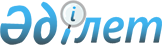 "О бюджете сельского округа Куланды на 2024-2026 годы"Решение Аральского районного маслихата Кызылординской области от 26 декабря 2023 года № 167
      В соответствии с пунктом 2 статьи 75 Кодекса Республики Казахстан "Бюджетный кодекс Республики Казахстан", пунктом 2-7 статьи 6 Закона Республики Казахстан "О местном государственном управлении и самоуправлении в Республики Казахстан" Аральский районный маслихат РЕШИЛ:
      "1. Утвердить бюджет сельского округа Куланды на 2024-2026 годы согласно приложениям 1, 2, 3, в том числе на 2024 год в следующих объемах:
      1)доходы – 59 677 тысяч тенге;
      налоговые поступления – 2 819 тысяч тенге;
      неналоговые поступления – 0;
      поступления от продажи основного капитала – 171 тысяч тенге;
      поступления трансфертов – 56 687 тысяч тенге;
      2) затраты – 59 677 тысяч тенге;
      3) чистое бюджетное кредитование – 0;
      бюджетные кредиты – 0;
      погашение бюджетных кредитов – 0;
      4) сальдо по операциям с финансовыми активами – 0;
      приобретение финансовых активов – 0;
      поступления от продажи финансовых активов государства-0;
      5) дефицит (профицит) бюджета – 0;
      6) финансирование дефицита (использование профицита) – 0;
      поступления займов – 0;
      погашение займов – 0;
      используемые остатки бюджетных средств – 0.".
      2. Утвердить перечень бюджетных программ, не подлежащих секвестру в процессе исполнения бюджета сельского округа Куланды на 2024 год согласно приложения 4.
      3. Настоящее решение вводится в действие с 1 января 2024 года и подлежит официальному опубликованию. Бюджет сельского округа Куланды на 2024 год Бюджет сельского округа Куланды на 2025 год Бюджет сельского округа Куланды на 2026 год Перечень бюджетных программ, не подлежащих секвестру в процессе исполнения бюджета сельского округа Куланды на 2024 год
					© 2012. РГП на ПХВ «Институт законодательства и правовой информации Республики Казахстан» Министерства юстиции Республики Казахстан
				
      Председатель Аральского районного маслихата 

Б. Турахметов
Приложение 1 к решению
Аральского районного маслихата
№ 167 от "26" декабря 2023 года
Категория 
Категория 
Категория 
Категория 
Сумма на 
2024 год
тысяч тенге
Класс
Класс
Класс
Сумма на 
2024 год
тысяч тенге
Подкласс
Подкласс
Сумма на 
2024 год
тысяч тенге
Наименование
Сумма на 
2024 год
тысяч тенге
1
2
3
4
5
1. Доходы
59 677
1
Налоговые поступления
2819
01
Подоходный налог
200
2
Индивидуальный подоходный налог
200
04
Hалоги на собственность
2609
1
Hалоги на имущество
26
3
Земельный налог
12
4
Налог на транспортные средства
2546
5
Единый земельный налог
25
05
Внутренние налоги на товары, работы и услуги
10
3
Поступления за использование природных и других ресурсов
0
4
Сборы за ведение предпринимательской и профессиональной деятельности
10
3
Поступление от продажи основного капитала
171
01
Продажа государственного имущества, закрепленного за государственными учреждениями
171
1
Продажа государственного имущества, закрепленного за государственными учреждениями
171
4
Поступления трансфертов
56687
02
Трансферты из вышестоящих органов государственного управления
56687
3
Трансферты из бюджета района (города областного значения) 
56687
Функциональная группа
Функциональная группа
Функциональная группа
Функциональная группа
Сумма на 
2024 год
Администратор бюджетных программ
Администратор бюджетных программ
Администратор бюджетных программ
Сумма на 
2024 год
Программа
Программа
Сумма на 
2024 год
Наименование
Сумма на 
2024 год
2. Расходы
59677
01
Государственные услуги общего характера
37198
124
Аппарат акима города районного значения, села, поселка, сельского округа
37198
001
Услуги по обеспечению деятельности акима города районного значения, села, поселка, сельского округа
37198
05
Здравоохранение
329
124
Аппарат акима района в городе, города районного значения, поселка, села, сельского округа
329
002
Организация в экстренных случаях доставки тяжелобольных людей до ближайшей организации здравоохранения, оказывающей врачебную помощь
329
07
Жилищно-коммунальное хозяйство
2560
124
Аппарат акима города районного значения, села, поселка, сельского округа
2560
008
Освещение улиц населенных пунктов
282
009
Обеспечение санитарии населенных пунктов
378
011
Благоустройства и озеленение сельких населенных пунктов
1900
08
Культура, спорт, туризм и информационное пространство
19590
124
Аппарат акима города районного значения, села, поселка, сельского округа
19590
006
Поддержка культурно-досуговой работы на местном уровне
19590
5
Погашение бюджетных кредитов
0
4. Сальдо по операциям с финансовыми активами
0
Приобретение финансовых активов
0
5. Дефицит (профицит) бюджета
0
6. Финансирование дефицита (использование профицита) бюджета
0
Поступление займов
0
Погашение займов
0
Используемые остатки бюлжетных средств
0
8
Используемые остатки бюджетных средств
0
1
Свободные остатки бюджетных средств
0
01
Свободные остатки бюджетных средств
0
2
Остатки бюджетных средств на конец отчетного периода
0
01
Остатки бюджетных средств на конец отчетного периода
0Приложение 2 к решению
Аральского районного маслихата
№ 167 от "26" декабря 2023 года
Категория 
Категория 
Категория 
Категория 
Сумма на 
2025 год
тысяч тенге
Класс
Класс
Класс
Сумма на 
2025 год
тысяч тенге
Подкласс
Подкласс
Сумма на 
2025 год
тысяч тенге
Наименование
Сумма на 
2025 год
тысяч тенге
1
2
3
4
5
1. Доходы
62993
1
Налоговые поступления
2862
01
Подоходный налог
205
2
Индивидуальный подоходный налог
205
04
Hалоги на собственность
2647
1
Hалоги на имущество
26
3
Земельный налог
12
4
Налог на транспортные средства
2584
5
Единый земельный налог
25
05
Внутренние налоги на товары, работы и услуги
10
3
Поступления за использование природных и других ресурсов
0
4
Сборы за ведение предпринимательской и профессиональной деятельности
10
3
Поступление от продажи основного капитала
173
01
Продажа государственного имущества, закрепленного за государственными учреждениями
173
1
Продажа государственного имущества, закрепленного за государственными учреждениями
173
4
Поступления трансфертов
59958
02
Трансферты из вышестоящих органов государственного управления
59958
3
Трансферты из бюджета района (города областного значения) 
59958
Функциональная группа
Функциональная группа
Функциональная группа
Функциональная группа
Сумма на 
2025 год
Администратор бюджетных программ
Администратор бюджетных программ
Администратор бюджетных программ
Сумма на 
2025 год
Программа
Программа
Сумма на 
2025 год
Наименование
Сумма на 
2025 год
2. Расходы
62993
01
Государственные услуги общего характера
39581
124
Аппарат акима города районного значения, села, поселка, сельского округа
39581
001
Услуги по обеспечению деятельности акима города районного значения, села, поселка, сельского округа
39581
05
Здравоохранение
341
124
Аппарат акима района в городе, города районного значения, поселка, села, сельского округа
341
002
Организация в экстренных случаях доставки тяжелобольных людей до ближайшей организации здравоохранения, оказывающей врачебную помощь
341
07
Жилищно-коммунальное хозяйство
683
124
Аппарат акима города районного значения, села, поселка, сельского округа
683
008
Освещение улиц населенных пунктов
292
009
Обеспечение санитарии населенных пунктов
391
08
Культура, спорт, туризм и информационное пространство
22388
124
Аппарат акима города районного значения, села, поселка, сельского округа
22388
006
Поддержка культурно-досуговой работы на местном уровне
22388
3.Чистое бюджетное кредитование
0
Бюджетные кредиты
0
5
Погашение бюджетных кредитов
0
4. Сальдо по операциям с финансовыми активами
0
Приобретение финансовых активов
0
5. Дефицит (профицит) бюджета
0
6. Финансирование дефицита (использование профицита) бюджета
0
Поступление займов
0
Погашение займов
0
Используемые остатки бюлжетных средств
0
8
Используемые остатки бюджетных средств
0
1
Свободные остатки бюджетных средств
0
01
Свободные остатки бюджетных средств
0
2
Остатки бюджетных средств на конец отчетного периода
0
01
Остатки бюджетных средств на конец отчетного периода
0Приложение 3 к решению
Аральского районного маслихата
№ 167 от "26" декабря 2023 года
Категория 
Категория 
Категория 
Категория 
Сумма на 
2026 год
тысяч тенге
Класс
Класс
Класс
Сумма на 
2026 год
тысяч тенге
Подкласс
Подкласс
Сумма на 
2026 год
тысяч тенге
Наименование
Сумма на 
2026 год
тысяч тенге
1
2
3
4
5
1. Доходы
62993
1
Налоговые поступления
2862
01
Подоходный налог
205
2
Индивидуальный подоходный налог
205
04
Hалоги на собственность
2647
1
Hалоги на имущество
26
3
Земельный налог
12
4
Налог на транспортные средства
2584
5
Единый земельный налог
25
05
Внутренние налоги на товары, работы и услуги
10
3
Поступления за использование природных и других ресурсов
0
4
Сборы за ведение предпринимательской и профессиональной деятельности
10
3
Поступление от продажи основного капитала
173
01
Продажа государственного имущества, закрепленного за государственными учреждениями
173
1
Продажа государственного имущества, закрепленного за государственными учреждениями
173
4
Поступления трансфертов
59958
02
Трансферты из вышестоящих органов государственного управления
59958
3
Трансферты из бюджета района (города областного значения) 
59958
Функциональная группа
Функциональная группа
Функциональная группа
Функциональная группа
Сумма на 
2026 год
Администратор бюджетных программ
Администратор бюджетных программ
Администратор бюджетных программ
Сумма на 
2026 год
Программа
Программа
Сумма на 
2026 год
Наименование
Сумма на 
2026 год
2. Расходы
62993
01
Государственные услуги общего характера
39581
124
Аппарат акима города районного значения, села, поселка, сельского округа
39581
001
Услуги по обеспечению деятельности акима города районного значения, села, поселка, сельского округа
39581
05
Здравоохранение
341
124
Аппарат акима района в городе, города районного значения, поселка, села, сельского округа
341
002
Организация в экстренных случаях доставки тяжелобольных людей до ближайшей организации здравоохранения, оказывающей врачебную помощь
341
07
Жилищно-коммунальное хозяйство
683
124
Аппарат акима города районного значения, села, поселка, сельского округа
683
008
Освещение улиц населенных пунктов
292
009
Обеспечение санитарии населенных пунктов
391
08
Культура, спорт, туризм и информационное пространство
22388
124
Аппарат акима города районного значения, села, поселка, сельского округа
22388
006
Поддержка культурно-досуговой работы на местном уровне
22388
3.Чистое бюджетное кредитование
0
Бюджетные кредиты
0
5
Погашение бюджетных кредитов
0
4. Сальдо по операциям с финансовыми активами
0
Приобретение финансовых активов
0
5. Дефицит (профицит) бюджета
0
6. Финансирование дефицита (использование профицита) бюджета
0
Поступление займов
0
Погашение займов
0
Используемые остатки бюлжетных средств
0
8
Используемые остатки бюджетных средств
0
1
Свободные остатки бюджетных средств
0
01
Свободные остатки бюджетных средств
0
2
Остатки бюджетных средств на конец отчетного периода
0
01
Остатки бюджетных средств на конец отчетного периода
0Приложение 4 к решению
Аральского районного маслихата
№ 167 от "26" декабря 2023 года
№
Наименование
Здравоохранение
Организация в экстренных случаях доставки тяжелобольных людей до ближайшей организации здравоохранения, оказывающей врачебную помощь